แบบฟอร์ม การดำเนินงานผลงานภายใต้หัวข้อ
“U2C จากมหาวิทยาลัยสู่ชุมชนเพื่อพัฒนาท้องถิ่นอย่างยั่งยืน”ชื่อหน่วยงาน 			ชื่อกลุ่ม 			สัญลักษณ์ (ถ้ามี)คำขวัญ (ถ้ามี) 		หัวข้อผลงานที่เข้าประกวด ............................................................................................................
..........................................................................................................................................................ใบสมัครการแสดงความจำนงเข้าร่วมประกวด ผลงานการบริการวิชาการภายใต้หัวข้อ“U2C จากมหาวิทยาลัยสู่ชุมชนเพื่อพัฒนาท้องถิ่นอย่างยั่งยืน”โครงการ Community Day การประชุมบริการวิชาการระดับชาติ ครั้งที่ 1 คณะมนุษยศาสตร์และสังคมศาสตร์ มหาวิทยาลัยราชภัฏอุบลราชธานี…………………………………………………..….  ข้อมูลผู้สมัคร		กรุณากรอกข้อมูลให้ครบถ้วน ชัดเจนชื่อผลงาน	ภาษาไทย .........................................................................................................................     	ภาษาอังกฤษ (ถ้ามี) .........................................................................................................ชื่อ – สกุล (ผู้ประสานงาน) ........................................................ตำแหน่ง..................................................หน่วยงานที่สังกัด .......................................................................................................................................โทรศัพท์................................................โทรสาร............................................มือถือ....................................ที่อยู่............................................................................................................................................................E-mail: ………………………………………………………………………………………….…....………………………………….ลงชื่อ .....................................................(.....................................................)ผู้บริหาร/ผู้บังคับบัญชา/หัวหน้า .................................................................สมาชิกกลุ่มชื่อ – นามสกุล	1. .................................................ตำแหน่ง ............................... (หัวหน้ากลุ่ม)	2. .................................................ตำแหน่ง .............................................	3. .................................................ตำแหน่ง .............................................	4. .................................................ตำแหน่ง .............................................	5. .................................................ตำแหน่ง .............................................	6. .................................................ตำแหน่ง .............................................	7. .................................................ตำแหน่ง .............................................	8. .................................................ตำแหน่ง .............................................	9. .................................................ตำแหน่ง .............................................	10. ...............................................ตำแหน่ง .............................................ชื่อหน่วยงาน ...............................................................................................................................ชื่อผู้ประสานงาน ........................................................................................................................เบอร์โทรศัพท์...................................................................  เบอร์ภายใน ....................................E-mail address ……………………………………………………………………………………………………….…..1. บทสรุปโครงการ............................................................................................................................................................................................................................................................................................................................................................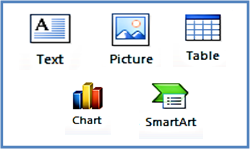 2. ความเป็นมา วัตถุประสงค์ ตัวชี้วัด ขั้นตอนหรือวิธีการดำเนินงานตามหลัก PDCA............................................................................................................................................................................................................................................................................................................................................................3. การมีส่วนร่วมของภาคีเครือข่ายความร่วมมือ ที่ครอบคลุมพื้นที่การดำเนินงาน ขอบข่ายของผู้รับบริการ และความยั่งยืนของโครงการ............................................................................................................................................................................................................................................................................................................................................................4. ผลลัพธ์ ผลสัมฤทธิ์ และผลกระทบเชิงบวกกับชุมชนท้องถิ่น ในประเด็นสำคัญอย่างเป็นรูปธรรม............................................................................................................................................................................................................................................................................................................................................................5. การบูรณาการกับพันธกิจของมหาวิทยาลัย	............................................................................................................................................................................................................................................................................................................................................................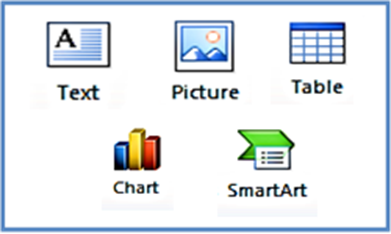 6. นวัตกรรม หรือแนวปฏิบัติที่ดี............................................................................................................................................................................................................................................................................................................................................................7. ความคุ้มทุน ความคุ้มค่าของโครงการ/ผลงาน............................................................................................................................................................................................................................................................................................................................................................8. ภาคผนวก ประกอบด้วยร่องรอยหลักฐาน ข้อมูล รูปภาพประกอบ............................................................................................................................................................................................................................................................................................................................................................